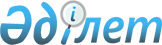 Қазақстан Республикасы Президентінің 2003 жылғы 19 наурыздағы N 1042 Жарлығына өзгерістер енгізу туралыҚазақстан Республикасы Президентінің 2006 жылғы 30 мамырдағы N 128 Жарлығы



 ҚР ПҮАЖ-ында және     



республикалық баспасөзде 



жариялануға тиіс     


      ҚАУЛЫ ЕТЕМІН:


      1. "Қазақстан Республикасы Президентінің жанындағы Адам құқықтары жөніндегі комиссия туралы" Қазақстан Республикасы Президентінің 2003 жылғы 19 наурыздағы N 1042 
 Жарлығына 
 (Қазақстан Республикасының ПҮАЖ-ы, 2003 ж., N 11, 125-құжат; 2004 ж., N 15, 183-құжат; 2005 ж., N 21, 247-құжат) мынадай өзгерістер енгізілсін:

      аталған Жарлықпен бекітілген Қазақстан Республикасы Президентінің жанындағы Адам құқықтары жөніндегі комиссияның құрамына:

Бақтыбаев               - Қазақстан Республикасы Бас прокурорының



Ілияс Жақыпбекұлы         бірінші орынбасары,

Воронов                 - "Алматы заң корпорациясы" қоғамдық



Виталий Иванович          бірлестігінің президенті



                          (келісім бойынша),

Жолдасбаева             - Қазақстан Республикасы Парламенті



Нұрлығайым Шалданқызы     Сенатының депутаты (келісім бойынша),

Самақова                - Қазақстан Республикасы Президентінің



Айткүл Байғазықызы        кеңесшісі - Қазақстан Республикасы



                          Президентінің жанындағы Отбасы істері



                          және гендерлік саясат жөніндегі ұлттық



                          комиссияның төрайымы,

Шпекбаев                - Қазақстан Республикасы Ішкі істер



Алик Жатқамбайұлы         вице-министрі

      енгізілсін;

"Әбділдин               - Қазақстан Республикасы Парламенті



Жабайхан Мүбәракұлы       Сенатының Халықаралық істер, қорғаныс



                          және қауіпсіздік комитетінің төрағасы,



                          Комиссия төрағасы (келісім бойынша)",

"Юрченко                - Қазақстан Республикасы Жоғарғы Сотының



Раиса Николаевна          қылмыстық істер жөніндегі алқасының



                          төрайымы"

      деген жолдар тиісінше мынадай редакцияда жазылсын:

"Әбділдин               - Қазақстан Республикасы Президенті



Жабайхан Мүбаракұлы       Әкімшілігінің Әлеуметтік-саяси бөлімі



                          меңгерушісінің орынбасары, Комиссия



                          төрағасы",

"Юрченко                - Қазақстан Республикасы Жоғарғы Сотының



Раиса Николаевна          судьясы";

      аталған Комиссияның құрамынан: Ә.Т.Жүкенов, Н.М.Оразалин, З.Қ.Тұрысбеков, Г.В.Цой шығарылсын.




      2. Осы Жарлық қол қойылған күнінен бастап қолданысқа енгізіледі.

      

Қазақстан Республикасының




      Президенті


					© 2012. Қазақстан Республикасы Әділет министрлігінің «Қазақстан Республикасының Заңнама және құқықтық ақпарат институты» ШЖҚ РМК
				